	Číslo úkolu ÚZEI 4232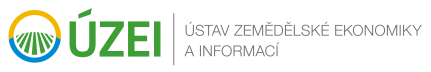 SMLOUVA O DÍLOč. SML0016/2023Čl. ISmluvní strany1.1	Objednatel:Název	Ústav zemědělské ekonomiky a informací	státní příspěvková organizaceSídlo	120 00 Praha 2, Mánesova 1453/75Zastoupen	Ing. Štěpán Kala, MBA, Ph.D., řediteltel. č.	222 725 543IČO	00027251DIČ	CZ00027251Bankovní spojení	xxxxxxxxxxxxxxPověřený pracovník	xxxxxxxxxxxxxxtel. č.	xxx xxx xxxe-mail	xxxxxxxxxxxxxx(dále jen „objednatel“)1.2	Zhotovitel:Název	EPOS OK, s.r.o.Sídlo	Kafkova 605/16, 160 00 Praha 6Zapsán v obchodním rejstříku vedeném u Městského soudu v Praze, oddíl C, vložka 21594Zastoupen	Ing. Ilonou Boumovou, jednatelkouIČO	49678922DIČ	CZ49678922Bankovní spojení	xxxxxxxxxxxxxPověřený pracovník	xxxxxxxxxxxxxtel. č.	xxx xxx xxxe-mail	xxxxxxxxxxxxx(dále jen „zhotovitel“)(objednatel a zhotovitel společně též jako „smluvní strany“ a/nebo jednotlivě jako „smluvní strana“)Smluvní strany uzavírají podle ustanovení § 2586 a násl. a § 2631 zákona č. 89/2012 Sb., občanský zákoník, ve znění pozdějších předpisů (dále jen „občanský zákoník“) a podle ustanovení § 88 a násl. zákona č. 121/2000 Sb., o právu autorském, o právech souvisejících s právem autorským a o změně některých zákonů, ve znění pozdějších předpisů (dále jen „autorský zákon“) tuto smlouvu o dílo:Čl. IIÚčel a předmět smlouvy2.1	Smluvní strany uzavírají tuto smlouvu za účelem spolupráce na tematickém úkolu č. 4232 pro Ministerstvo zemědělství ČR s názvem Sledování a analýzy vlastních nákladů a rentability vybraných zemědělských výrobků včetně predikce vývoje nákladů, výnosů, nákladové rentability a souhrnné rentability hlavních komodit zemědělské produkce v roce 2022 a 2023 (dále jen „tematický úkol“).2.2	Předmětem této smlouvy o dílo je závazek zhotovitele provést pro objednatele následující dílo:provést pro objednatele šetření/ sběr a zpracování údajů o nákladech a výnosech zemědělských a nezemědělských výrobků a činností s účinností k 31.12.2022  z minimálně 90 (devadesáti) zemědělských podniků a to pomocí pořizovacího programu zhotovitele zpracovaného na základě požadavků objednatele. Vzor dotazníku o nákladech a výnosech zemědělských a nezemědělských výrobků za rok 2022 je přílohou č. 1 této smlouvy (dále jen „dílo“). Sjednává se, že v případě, kdy zhotovitel může zajistit datové soubory od vyššího nežli minimálního počtu zemědělských podniků, podléhá daná skutečnost předchozímu písemnému souhlasu objednatele. V opačném případě objednatel takové datové soubory odmítne. 2.3	Závazku zhotovitele odpovídá závazek objednatele dílo převzít a zaplatit za něj dále sjednanou cenu díla.Čl. IIIDoba, způsob plnění a předání díla3.1	Zhotovitel se zavazuje na svůj náklad a nebezpečí provést dílo pro objednatele, tj. dokončit a předat dílo objednateli a předat dílo takto:nejpozději do 13. 6. 2023 předat objednateli datové soubory z minimálního počtu podniků dle čl. II odst. 2.2 této smlouvy ke kontrolám, objednatel si vyhrazuje právo dle vlastní úvahy odmítnout datové soubory předané po shora uvedeném termínu s tím, že již o takové plnění nemá zájem. doplnit objednatelem zkontrolované datové soubory podle připomínek objednatele a nejpozději do 31. 8. 2023 předat objednateli dokončené dílo jako celek.3.2	V případě, kdy nastanou okolnosti hodné zvláštního zřetele, či jiné spravedlivé důvody, (například některé ze zemědělských podniků v rozporu s původním očekáváním neposkytnou zhotoviteli součinnost a data nedodají) a zhotovitel tak nebude, s ohledem na výše uvedené, schopen datové soubory v minimálním rozsahu a termínu zajistit, mohou se smluvní strany, uzná-li objednatel na základě předchozí písemné korespondence či zaprotokolovaného jednání výše uvedené důvody, dohodnout na posunutí termínu dle odst. 3.1 písm. a) tohoto článku či snížení minimálního počtu podniků dle čl. II odst. 2.2 této smlouvy.3.3	Zhotovitel se zavazuje dílo provést s odbornou péčí, podle pokynů objednatele, které jsou pro zhotovitele závazné, a za podmínek sjednaných touto smlouvou. Zhotovitel není oprávněn pověřit provedením díla jinou osobu. Zhotovitel je povinen obstarat si vše potřebné pro provedení díla.3.4	Objednatel je oprávněn dílo v průběhu jeho provádění kontrolovat prostřednictvím pověřeného pracovníka. Zjistí-li objednatel, že zhotovitel neprovádí dílo v souladu s touto smlouvou, je objednatel oprávněn požadovat od zhotovitele nápravy chyb v objednatelem určené přiměřené lhůtě. Jestliže zhotovitel tak neučiní, je objednatel oprávněn odstoupit od smlouvy.3.5	Dílo bude předáno na pracovišti objednatele na adrese  k rukám pověřeného pracovníka objednatele v elektronické i listinné formě. Zhotovitel současně vypracuje předávací – akceptační protokol, který doručí písemně v listinné formě pověřenému pracovníkovi objednatele spolu s dílem. Vzor předávacího – akceptačního protokolu tvoří nedílnou přílohu č. 2 této smlouvy.3.6	Dílo vzniklé na základě plnění této smlouvy bude po jeho předání podléhat akceptačnímu řízení ze strany objednatele.3.7	Objednatel nejpozději do 5 (pěti) pracovních dnů po předání díla provede akceptační řízení. Předmětem akceptačního řízení bude ověření, zda dílo odpovídá požadavkům objednatele dle této smlouvy a jeho výsledkem bude jeden z následujících závěrů, který objednatel uvede na předávacím - akceptačním protokolu vypracovaném zhotovitelem:a)	„Akceptováno bez výhrad“ – dílo zcela odpovídá požadavkům objednatele a je považováno za dokončené;b)	„Akceptováno částečně, s výhradami“ – při plnění nebyly naplněny všechny požadavky objednatele. Nesplněné požadavky budou uvedeny na předávacím – akceptačním protokolu. Dílo v tomto případě není považováno za dokončené a zhotovitel se zavazuje nedostatky uvedené v předávacím – akceptačním protokolu odstranit nejpozději do 5 (pěti) pracovních dnů, případně v termínu, na kterém se smluvní strany dohodnou, bude-li shora uvedený termín zjevně nepřiměřený. Ustanovení odst. 3.7 tohoto článku se použije přiměřeně s ohledem na množství či závažnost vytýkaných nedostatků. Nedojde-li ve shora uvedeném termínu k odstranění uvedených nedostatků díla, je objednatel oprávněn od smlouvy odstoupit;c)	„Neakceptováno“ – poskytnuté dílo je zcela nedostatečné a v celém rozsahu neodpovídá požadavkům objednatele. Nejzásadnější nedostatky/vady budou uvedeny v předávacím – akceptačním protokolu. Dílo v tomto případě není považováno za dokončené a objednatel je v takovém případě oprávněn od smlouvy odstoupit či zavázat zhotovitele dílo přepracovat, a to nejpozději do termínu stanovenému objednatelem v předávacím – akceptačním protokolu. Ustanovení odst. 3.7 tohoto článku se použije obdobně. Nedojde-li ve shora uvedeném termínu k přepracování díla ve smyslu řádného a bezvýhradného plnění, je objednatel oprávněn od smlouvy odstoupit.3.8	Potvrzením předávacího – akceptačního protokolu objednatelem se závěrem „Akceptováno bez výhrad“ se dílo považuje za dokončené k okamžiku jeho předání. V případě potvrzení předávacího – akceptačního protokolu objednatelem se závěrem „Akceptováno částečně, s výhradami“ či „Neakceptováno“, kdy bylo dílo vráceno k odstranění nedostatků nebo k přepracování, se dílo považuje za dokončené až k okamžiku předání takového díla s následným akceptačním závěrem „Akceptováno bez výhrad“.3.9	Vlastnické právo k dílu a nebezpečí škody na něm přejde na objednatele dnem provedení díla, tj. dnem předání díla s následným akceptačním závěrem „Akceptováno bez výhrad“.Čl. IVCena díla a platební podmínky4.1	Cena díla se sjednává ve výši 4 477,00 Kč (slovy čtyřitisícečtyřistasedmdesátsedm korun českých) s DPH (z toho cena bez DPH 3 700,00 Kč a DPH 21,00 % ve výši 777,00 Kč) za sběr a zpracování údajů o nákladech a výnosech zemědělských a nezemědělských výrobků a činností z jednoho zemědělského podniku. Zhotovitel je plátcem DPH.4.2	Sjednaná cena díla s DPH dle předchozího odstavce je stanovena jako pevná a nejvýše přípustná a zahrnuje veškeré náklady zhotovitele nutné k provedení díla, jakož i veškeré náklady související. Smluvní strany prohlašují, že sjednanou cenu díla s DPH považují za konečnou a nepřekročitelnou. Smluvní strany si ujednávají, že kupní cena za věci obstarané pro účely provedení díla je zahrnuta ve sjednané ceně díla a její výše nebude po dobu trvání této smlouvy žádným způsobem upravována a na její výši nemá žádný vliv výše vynaložených nákladů souvisejících s provedením díla ani jakýchkoliv jiných nákladů či poplatků, k jejichž úhradě je zhotovitel na základě této smlouvy či obecně závazných právních předpisů povinen.4.3	Objednatel neposkytuje zhotoviteli zálohy. Potvrzením předávacího – akceptačního protokolu objednatelem se závěrem „Akceptováno bez výhrad“ vzniká zhotoviteli právo na zaplacení sjednané ceny díla. Následně zhotovitel doručí objednateli daňový doklad – fakturu, a to v listinné formě osobně nebo doporučeně poštou na adresu sídla objednatele nebo v elektronické formě prostřednictvím datové schránky objednatele nebo e-mailem s uznávaným elektronickým podpisem zhotovitele na adresu xxxxxxxxxx. Každý daňový doklad – faktura musí splňovat všechny náležitosti podle zákona č. 563/1991 Sb., o účetnictví, ve znění pozdějších předpisů, a zákona č. 235/2004 Sb., o dani z přidané hodnoty, ve znění pozdějších předpisů a musí obsahovat všechny údaje uvedené v ust. § 435 odst. 1 občanského zákoníku. Výše fakturované částky musí odpovídat sjednané ceně. Každý daňový doklad – faktura musí obsahovat navíc tyto údaje:datum splatnosti v souladu s ujednáním o splatnosti dle této smlouvy;uvedení čísla účtu, na nějž má být objednatelem uhrazena cena za dílo;číslo smlouvy objednatele.4.4	V případě, že daňový doklad – faktura nebude obsahovat některou náležitost uvedenou v odst. 4.3 tohoto článku nebo ji bude obsahovat chybně, je objednatel oprávněn daňový doklad – fakturu do data splatnosti vrátit zhotoviteli. Lhůta splatnosti v takovémto případě neběží, přičemž nová lhůta splatnosti počíná běžet až ode dne doručení opraveného či doplněného daňového dokladu – faktury.4.5	Splatnost všech daňových dokladů – faktur se sjednává na 30 (třicet) dní ode dne doručení daňového dokladu – faktury objednateli. V případě prodlení s úhradou faktury je objednatel povinen hradit zákonné úroky z prodlení.4.6	Platba se považuje za splněnou dnem odepsání z účtu objednatele ve prospěch účtu zhotovitele.Čl. VPráva duševního vlastnictví5.1	Zhotovitel prohlašuje, že je oprávněn vykonávat svým jménem a na svůj účet majetková práva autorů k dílu a že má souhlas autorů k uzavření následujících licenčních ujednání, toto prohlášení zahrnuje i taková práva autorů, která by vytvořením díla teprve vznikla. Pokud by toto prohlášení zhotovitele neodpovídalo skutečnosti, je objednatel oprávněn požadovat po zhotoviteli náhradu škody, která mu vznikla porušením práv třetích osob a uplatňováním jejich nároků s tím spojených, v plné výši.5.2	Zhotovitel poskytuje objednateli územně a množstevně neomezenou licenci k užití díla ke všem v úvahu přicházejícím způsobům užití díla, a to po celou dobu trvání majetkových práv autorských. 5.3	Zhotovitel poskytuje licenci objednateli jako výhradní a zavazuje se neposkytnout licenci třetí osobě a dílo sám neužít. Objednatel není povinen licenci využít.5.4	Objednatel je oprávněn práva, jež jsou součástí licence, zcela nebo zčásti jako podlicenci poskytnout třetí osobě. Objednatel je oprávněn licenci postoupit třetím osobám.5.5	Objednatel je oprávněn upravit či jinak měnit dílo, jeho název nebo označení autorů, stejně jako spojit dílo s jiným dílem nebo zařadit dílo do díla souborného, a to přímo nebo prostřednictvím třetích osob.5.6	Zhotovitel tímto prohlašuje, že databáze vytvořená pro objednatele jako pořizovatele databáze na základě této smlouvy, je databází ve smyslu ust. § 89 autorského zákona a objednateli tak svědčí všechna práva na užití celého obsahu databáze nebo její kvalitativně nebo kvantitativně podstatné části a právo udělit jinému oprávnění k výkonu tohoto práva. Objednatel je oprávněn databázi měnit a doplňovat bez souhlasu a vědomí zhotovitele.5.7	V případě, že by se z jakéhokoliv důvodu stal pořizovatelem databáze zhotovitel, zhotovitel touto smlouvou převádí veškerá práva k databázi na objednatele a objednatel tato práva přijímá.5.8	Stejně tak v případě, že zhotoviteli vznikla na základě této smlouvy zvláštní práva pořizovatele databáze ve smyslu ust. § 88 a násl. autorského zákona, zhotovitel touto smlouvou veškerá práva převádí dle ust. § 90 odst. 5 autorského zákona na objednatele a objednatel tato zvláštní práva pořizovatele databáze přijímá.5.9	Smluvní strany se výslovně dohodly, že licence a veškerá práva k databázi, včetně zvláštních práv pořizovatele databáze, se poskytují bezúplatně.5.10	Ukončení účinnosti této smlouvy z jakéhokoliv důvodu se nedotkne ustanovení článku V. této smlouvy a práv a nároků objednatele z těchto ustanovení vyplývajících a jejich účinnost přetrvá i po ukončení účinnosti této smlouvy.Čl. VIOdpovědnost za vady a jakost díla6.1	Zhotovitel garantuje, že dílo vytvořené na základě této smlouvy je úplné a že jeho vlastnosti odpovídají vlastnostem díla, sjednaným smlouvou. Zhotovitel poskytuje záruku za jakost díla od okamžiku potvrzení předávacího – akceptačního protokolu objednatelem se závěrem „Akceptováno bez výhrad“ po dobu 24 (dvaceti čtyř) měsíců.6.2	V případě, že provedené dílo vykazuje skryté vady, musí tyto vady objednatel bez zbytečného odkladu písemně u zhotovitele reklamovat. Písemná forma je podmínkou platnosti reklamace. V reklamaci musí objednatel uvést, jak se zjištěné vady projevují. Odstranění vad provede zhotovitel na svůj náklad nejpozději do 15 (patnácti) pracovních dnů od obdržení písemné reklamace.Čl. VIISankční ustanovení a odpovědnost za škodu7.1	V případě prodlení s plněním povinností zhotovitele dle čl. III odst. 3.1 této smlouvy, se sjednává smluvní pokuta, kterou je zhotovitel povinen uhradit objednateli, a to ve výši 200,- Kč (dvěstě korun českých) za každý započatý den prodlení. Za poslední den prodlení, ve vztahu k provedení díla, se považuje den předání díla objednateli s jeho následným akceptačním závěrem „Akceptováno bez výhrad“.7.2	Za každé jednotlivé porušení povinností zhotovitele podle čl. IX odst. 9.1 a 9.3 této smlouvy je zhotovitel povinen uhradit objednateli smluvní pokutu ve výši 50.000,- Kč (padesáttisíc korun českých).7.3	Smluvní strany se zavazují k vyvinutí maximálního úsilí k předcházení škodám a k minimalizaci vzniklých škod. Smluvní strany nesou odpovědnost za škodu způsobenou při plnění této smlouvy v rámci platných právních předpisů a této smlouvy a případně vzniklou škodu jsou povinny si nahradit. Nahrazuje se skutečně vzniklá škoda a ušlý zisk.7.4	Smluvní pokuty a nárok na náhradu škody jsou splatné 10. (desátý) den ode dne doručení písemné výzvy objednatele zhotoviteli k jejich úhradě, není-li ve výzvě uvedena lhůta delší.7.5	Zhotovitel souhlasí, aby objednatel každou smluvní pokutu nebo náhradu škody, na niž mu vznikne nárok, započetl vůči platbě (faktuře) ve smyslu ustanovení čl. IV této smlouvy. Pokud nedojde k započtení dle čl. IV této smlouvy, zavazuje se k doplacení dlužné částky, a to do 30 (třiceti) kalendářních dnů ode dne převzetí písemné výzvy objednatele.7.6	Uplatněním smluvní pokuty není dotčeno právo objednatele na náhradu škody v plné výši a stejně tak nejsou dotčena práva z nemajetkové újmy v plné výši, pokud objednateli v důsledku porušení smluvní povinnosti zhotovitelem vzniknou, ani právo objednatele na odstoupení od této smlouvy, ani povinnost zhotovitele ke splnění povinnosti zajištěné smluvní pokutou, ledaže by objednatel výslovně prohlásil, že na plnění povinnosti netrvá.Čl. VIIIPlatnost a účinnost smlouvy8.1	Tato smlouva nabývá účinnosti dnem jejího uveřejnění prostřednictvím registru smluv dle zákona č. 340/2015 Sb., o registru smluv. Uveřejnění této smlouvy ve smyslu předchozí věty provede objednatel.8.2	Účinnost smlouvy zaniká mimo jiné:písemnou dohodou smluvních stran, jejíž nedílnou součástí je i vypořádání vzájemných závazků a pohledávek;odstoupením od smlouvy:ze zákonných důvodů (§ 2002 a násl. občanského zákoníku);ze strany objednatele z důvodů dle odst. 3.4, 3.7 písm. b) a 3.7. písm. c) článku III. této smlouvy;ze strany objednatele v případě, kdy vůči majetku zhotovitele probíhá insolvenční řízení, v němž bylo vydáno rozhodnutí o úpadku, pokud to právní předpisy umožňují;ze strany objednatele v případě, kdy insolvenční návrh na zhotovitele byl zamítnut proto, že majetek zhotovitele nepostačuje k úhradě nákladů insolvenčního řízení;ze strany objednatele v případě, kdy zhotovitel vstoupí do likvidace;ze strany zhotovitele v případě jejího podstatného porušení objednatelem. Za toto podstatné porušení se považuje prodlení objednatele s úhradou zhotovitelem řádně vystavené faktury o více než 30 (třicet) kalendářních dnů po splatnosti, pokud objednatel nezjedná nápravu ani do 10 (deseti) kalendářních dnů od doručení písemného oznámení zhotovitele o takovém prodlení s žádostí o jeho nápravu.8.3	Odstoupení od smlouvy je účinné a smlouva zaniká s výjimkou ustanovení, která mají podle zákona nebo této smlouvy trvat i po ukončení smlouvy, dnem doručení písemného oznámení o odstoupení druhé smluvní straně.8.4	Odstoupením od smlouvy či dohodou o ukončení smlouvy nejsou dotčena ustanovení týkající se smluvních pokut, náhrady škody a ustanovení týkající se takových práv a povinností, z jejichž povahy vyplývá, že mají trvat i po odstoupení či ukončení smlouvy (zejména povinnost poskytnout peněžitá plnění za plnění poskytnutá před účinnosti odstoupení či dohody).8.5	Jestliže je smlouva ukončena před provedením díla, smluvní strany protokolárně provedou inventarizaci veškerých plnění, prací či dodávek provedených k datu, kdy smlouva byla ukončena, a na tomto základě provedou vyrovnání vzájemných závazků a pohledávek z toho pro ně vyplývajících.8.6	Ukončení účinnosti této smlouvy z jakéhokoliv důvodu se nedotkne ustanovení odstavců 9.3 až 9.6 článku IX níže a jejich účinnost přetrvá i po ukončení účinnosti této smlouvy.Čl. IXOstatní ujednání9.1	Zhotovitel se zavazuje zachovávat mlčenlivost o všech údajích finančního, obchodního a právního charakteru týkajících se objednatele, se kterými byl seznámen v rámci vzájemné spolupráce s objednatelem, nebo které získal či měl z titulu vzájemné spolupráce k dispozici.9.2	Pověření pracovníci smluvních stran nejsou oprávněni za smluvní strany právně jednat (vyjma předání a převzetí díla), nejsou-li sami statutárním orgánem smluvní strany či tímto orgánem k takovému jednání zmocněni.9.3	Zhotovitel souhlasí s tím, aby subjekty oprávněné dle zákona č. 320/2001 Sb., o finanční kontrole ve veřejné správě a o změně některých zákonů, ve znění pozdějších předpisů, provedly finanční kontrolu závazkového vztahu vyplývajícího ze smlouvy s tím, že se zhotovitel zavazuje podrobit se této kontrole a bude působit jako osoba povinná ve smyslu ust. § 2 písm. e) uvedeného zákona.9.4	Zhotovitel bere na vědomí, že objednatel je povinen na dotaz třetí osoby poskytnout informace v souladu se zákonem č. 106/1999 Sb., o svobodném přístupu k informacím, ve znění pozdějších předpisů, a souhlasí s tím, aby veškeré informace obsažené v této smlouvě byly poskytnuty třetím osobám, pokud o ně v souladu s výše uvedeným právním předpisem požádají.9.5	Zhotovitel bere na vědomí, že smlouva, včetně jejích příloh, dodatků a dalších smluv od této smlouvy odvozených, podléhá povinnosti uveřejnění, a to včetně požadovaných metadat, dle zákona č. 340/2015 Sb., o registru smluv.9.6	Zhotovitel prohlašuje, že tato smlouva neobsahuje obchodní tajemství a uděluje tímto souhlas objednateli k uveřejnění smlouvy a všech podkladů, údajů a informací uvedených v odstavcích 9.4 a 9.5 tohoto článku a těch, k jejichž uveřejnění vyplývá pro objednatele povinnost dle právních předpisů.9.7	Zhotovitel je povinen zajistit, aby:a)	plnění díla dle této smlouvy nemělo prokazatelně negativní vliv na podporu rovnosti žen a mužů;b)	v rámci plnění díla dle této smlouvy nedocházelo k diskriminaci na základě pohlaví, rasového nebo etnického původu, náboženského vyznání nebo víry, zdravotního postižení, věku nebo sexuální orientace;c)	plnění díla dle této smlouvy nemělo prokazatelně negativní vliv na trvale udržitelný rozvoj.Čl. X GDPR10.1	Při plnění předmětu této smlouvy zhotovitel zpracovává pro objednatele jako správce osobní údaje pro účely spolupráce na tematickém úkolu objednatele.10.2	Zhotovitel jako zpracovatel prohlašuje, že ke zpracování osobních údajů pro objednatele jako správce zavedl anebo včas zavede dostatečná technická a organizační opatření, aby dané zpracování splňovalo požadavky nařízení Evropského parlamentu a Rady (EU) 2016/679, o ochraně osobních údajů (dále jen „GDPR“) a aby byla zajištěna ochrana práv subjektu údajů.Čl. XIZpracování osobních údajů11.1	Zhotovitel bude pro objednatele osobní údaje zpracovávat pouze způsobem a dle pokynů dle čl. II této smlouvy a dle dalších doložitelných pokynů objednatele. Zhotovitel bude objednatele neprodleně informovat, bude-li mít za to, že pokyn objednatele porušuje GDPR nebo jiné předpisy Evropské unie (dále jen „EU“) nebo členského státu EU týkající se ochrany údajů. Zhotovitel bude pro objednatele osobní údaje zpracovávat po dobu uvedenou v čl. III této smlouvy. Zhotovitel bude pro objednatele zpracovávat údaje o nákladech a výnosech zemědělských a nezemědělských výrobků a činností s účinností k 31. 12. 2022 dle dotazníku výběrového šetření pro rok 2022 v rozsahu tematického úkolu ÚZEI pro MZe č. 4232 a další doplňkové informace v rozsahu tematického úkolu objednatele v souladu s nařízením Evropského parlamentu a Rady (EU) č. 1308/2013 k SOT a nařízením Evropského parlamentu a Rady (EU) č. 1307/2013 k přímým platbám, čl. 52, odst. 3).  Čl. XIIDalší povinnosti zhotovitele12.1	Zhotovitel zajistí, aby se veškeré osoby (např. zaměstnanci) oprávněné zpracovávat osobní údaje zavázaly k mlčenlivosti.12.2	Pro zpracování osobních údajů prováděných na základě této smlouvy zhotovitel ve smyslu čl. 32 GDPR přijme a zajistí trvání takových organizačních a technických opatření, které zajistí úroveň zabezpečení odpovídající riziku pro práva a svobody osob, jejichž osobní údaje budou zpracovávány.12.3	Zhotovitel je povinen po celou dobu zpracování osobních údajů zohledňovat jeho povahu. Objednateli je nápomocen pro splnění objednatelovy povinnosti reagovat na žádosti o výkon práv subjektu údajů stanovených v kapitole III. GDPR (čl. 12 až 23), a je mu nápomocen při zajišťování souladu s povinnostmi dle čl. 32 až 36 GDPR. Zhotovitel je povinen poskytnout subjektu údajů informace o objednateli jako správci údajů ve smyslu čl. 13 a 14 GDPR. 12.4	Zhotovitel v souladu s rozhodnutím objednatele všechny osobní údaje buď vymaže, nebo je vrátí objednateli po ukončení poskytování služeb spojených se zpracováním, a vymaže existující kopie, pokud právo EU nebo právo České republiky nepožaduje uložení daných osobních údajů.  12.5	Zhotovitel poskytne objednateli veškeré informace potřebné k doložení toho, že byly splněny povinnosti stanovené v čl. 28 GDPR. Ve vztahu ke zpracování osobních údajů umožní audity, včetně inspekcí, prováděné objednatelem nebo jiným auditorem, kterého objednatel pověřil, a k těmto auditům přispěje.12.6	Zhotovitel je jako zpracovatel oprávněn zapojit do zpracování prováděného dle této smlouvy dalšího zpracovatele, aby jménem objednatele jako správce provedl určité činnosti zpracování, bude-li mít dostatečné záruky, že tento další zpracovatel splňuje povinnosti při zpracování osobních údajů dle GDPR. Zhotovitel je povinen smluvně uložit dalšímu zpracovateli stejné povinnosti, jaké má on sám na základě této smlouvy. Neplní-li uvedený další zpracovatel své povinnosti dle GDPR a této smlouvy, odpovídá objednateli jako správci za plnění povinností dotčeného dalšího zpracovatele i nadále plně zhotovitel jako prvotní zpracovatel.12.7	Pokud zhotovitel poruší ustanovení GDPR a tuto smlouvu tím, že určí účely a prostředky zpracování, považuje se ve vztahu k takovému zpracování za správce. Tím není dotčena jeho odpovědnost za takové porušení.Čl. XIIIZávěrečná ustanovení13.1	Tato smlouva jakož i práva a povinnosti vzniklé na základě této smlouvy nebo v souvislosti s ní se řídí právním řádem České republiky, zvláště pak občanským zákoníkem, s tím, že pro účely vztahů mezi zhotovitelem a objednatelem se vylučuje použití zachovávaných obchodních zvyklostí ve smyslu ustanovení § 558 odst. 2 občanského zákoníku a dále se vylučuje použití ustanovení § 1748 a § 1765 občanského zákoníku. Odpověď smluvní strany ve smyslu ustanovení § 1740 odst. 3 občanského zákoníku s dodatkem nebo odchylkou, která podstatně nemění podmínky nabídky, není přijetím nabídky na uzavření této smlouvy.13.2	Všechny změny, úpravy nebo doplňky k této smlouvě vyžadují písemnou formu očíslovaných dodatků, které budou tvořit nedílnou součást této smlouvy.13.3	Neplatnost nebo neúčinnost některého ustanovení této smlouvy nezpůsobuje neplatnost smlouvy jako celku. Smluvní strany se zavazují nahradit případná neplatná nebo neúčinná ustanovení smlouvy ustanoveními platnými a účinnými, která budou co do obsahu a významu neplatným nebo neúčinným ustanovením co nejblíže.13.4	Tato smlouva je podepsána vlastnoručně nebo elektronicky. Je-li smlouva podepsána vlastnoručně, je vyhotovena ve čtyřech stejnopisech, z nichž obě smluvní strany obdrží po dvou. Je-li smlouva podepsána elektronicky, je podepsána pomocí uznávaných elektronických podpisů.13.5	Smluvní strany prohlašují, že smlouva byla sjednána na základě jejich pravé, vážné a svobodné vůle, že si její obsah přečetly, bezvýhradně s ním souhlasí, považují jej za zcela určitý a srozumitelný a na důkaz toho ji podepisují.Příloha č. 1 – Dotazník výběrového šetření o nákladech a výnosech zemědělských a nezemědělských výrobků za rok 2022Příloha č. 2 – Předávací - akceptační protokolÚstav zemědělské ekonomiky a informacíEPOS OK, s.r.o.Ing. Štěpán Kala, MBA, Ph.D., ředitelIng. Ilona Boumová, jednatelka28.3.202327.3.2023podpis objednatelepodpis zhotovitele